Grekhov Oleg LeonidovichExperience:Position applied for: Single EngineerDate of birth: 17.11.1966 (age: 51)Citizenship: UkraineResidence permit in Ukraine: NoCountry of residence: UkraineCity of residence: OdessaPermanent address: 92.dobrovolskogo,fl. 111Contact Tel. No: +38 (048) 753-44-77 / +38 (067) 487-76-20E-Mail: ogrekhov@ukr.netU.S. visa: NoE.U. visa: NoUkrainian biometric international passport: Not specifiedDate available from: 01.04.2013English knowledge: GoodMinimum salary: 7000 $ per month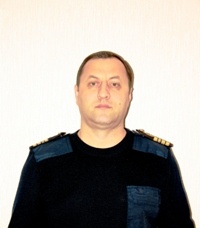 PositionFrom / ToVessel nameVessel typeDWTMEBHPFlagShipownerCrewingSingle Engineer10.10.2010-11.11.2012ocean novaPassenger Ship2186MAN&BW5000bahamasnova crusing ltdglobal marine service,ukraineSingle Engineer20.09.1999-23.10.2009island adventurePassenger Ship15410pielstick9000bahamasmaddock trading ltd.amerigo